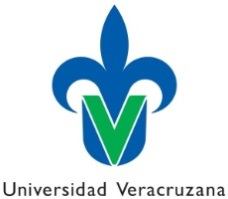 	SOLICITUD DE INSCRIPCIÓN CRÉDITOSLICENCIATURA EN PSICOLOGÍA VIRTUAL* Este trámite está sujeto a la revisión de la escolaridad.DATOS DEL ALUMNODATOS DEL ALUMNODATOS DEL ALUMNODATOS DEL ALUMNODATOS DEL ALUMNODATOS DEL ALUMNODATOS DEL ALUMNODATOS DEL ALUMNODATOS DEL ALUMNODATOS DEL ALUMNODATOS DEL ALUMNODATOS DEL ALUMNODATOS DEL ALUMNODATOS DEL ALUMNODATOS DEL ALUMNODATOS DEL ALUMNODATOS DEL ALUMNODATOS DEL ALUMNODATOS DEL ALUMNODATOS DEL ALUMNODATOS DEL ALUMNODATOS DEL ALUMNODATOS DEL ALUMNODATOS DEL ALUMNOPRIMER APELLIDO             SEGUNDO APELLIDO                               NOMBRE (S)PRIMER APELLIDO             SEGUNDO APELLIDO                               NOMBRE (S)PRIMER APELLIDO             SEGUNDO APELLIDO                               NOMBRE (S)PRIMER APELLIDO             SEGUNDO APELLIDO                               NOMBRE (S)PRIMER APELLIDO             SEGUNDO APELLIDO                               NOMBRE (S)PRIMER APELLIDO             SEGUNDO APELLIDO                               NOMBRE (S)PRIMER APELLIDO             SEGUNDO APELLIDO                               NOMBRE (S)PRIMER APELLIDO             SEGUNDO APELLIDO                               NOMBRE (S)PRIMER APELLIDO             SEGUNDO APELLIDO                               NOMBRE (S)PRIMER APELLIDO             SEGUNDO APELLIDO                               NOMBRE (S)PRIMER APELLIDO             SEGUNDO APELLIDO                               NOMBRE (S)PRIMER APELLIDO             SEGUNDO APELLIDO                               NOMBRE (S)PRIMER APELLIDO             SEGUNDO APELLIDO                               NOMBRE (S)PRIMER APELLIDO             SEGUNDO APELLIDO                               NOMBRE (S)PRIMER APELLIDO             SEGUNDO APELLIDO                               NOMBRE (S)PRIMER APELLIDO             SEGUNDO APELLIDO                               NOMBRE (S)PRIMER APELLIDO             SEGUNDO APELLIDO                               NOMBRE (S)PRIMER APELLIDO             SEGUNDO APELLIDO                               NOMBRE (S)PRIMER APELLIDO             SEGUNDO APELLIDO                               NOMBRE (S)ID MatrículaID MatrículaID MatrículaID MatrículaID MatrículaTIPO DE ALUMNOTIPO DE ALUMNOTIPO DE ALUMNOTIPO DE ALUMNOTIPO DE ALUMNOTIPO DE ALUMNOTIPO DE ALUMNOTIPO DE ALUMNOTIPO DE ALUMNOTIPO DE ALUMNOTIPO DE ALUMNOTIPO DE ALUMNOTIPO DE ALUMNOTIPO DE ALUMNOTIPO DE ALUMNOTIPO DE ALUMNOTIPO DE ALUMNOTIPO DE ALUMNOTIPO DE ALUMNOTIPO DE ALUMNOTIPO DE ALUMNOTIPO DE ALUMNOTIPO DE ALUMNOTIPO DE ALUMNO      TIPO DE ALUMNO      TIPO DE ALUMNO      TIPO DE ALUMNO      TIPO DE ALUMNO      TIPO DE ALUMNO      TIPO DE ALUMNO      TIPO DE ALUMNO      TIPO DE ALUMNO      TIPO DE ALUMNOREGULARREGULARREGULARREGULARREGULARIRREGULAR   IRREGULAR   IRREGULAR   IRREGULAR        PLAN DE ESTUDIOS     PLAN DE ESTUDIOS     PLAN DE ESTUDIOS     PLAN DE ESTUDIOS     PLAN DE ESTUDIOS     PLAN DE ESTUDIOS     PLAN DE ESTUDIOS     PLAN DE ESTUDIOS     PLAN DE ESTUDIOS201920192019201920192019201920192019DATOS ACADEMICOSDATOS ACADEMICOSDATOS ACADEMICOSDATOS ACADEMICOSDATOS ACADEMICOSDATOS ACADEMICOSDATOS ACADEMICOSDATOS ACADEMICOSDATOS ACADEMICOSDATOS ACADEMICOSDATOS ACADEMICOSDATOS ACADEMICOSDATOS ACADEMICOSDATOS ACADEMICOSDATOS ACADEMICOSDATOS ACADEMICOSDATOS ACADEMICOSDATOS ACADEMICOSDATOS ACADEMICOSDATOS ACADEMICOSDATOS ACADEMICOSDATOS ACADEMICOSDATOS ACADEMICOSDATOS ACADEMICOSCARRERACARRERACARRERACARRERACARRERACARRERACARRERACAMPUSCAMPUSCAMPUSCAMPUSCAMPUSCAMPUSCAMPUSCAMPUSCAMPUSCAMPUSCAMPUSCAMPUSPERIODOPERIODOPERIODOPERIODOPERIODOLICENCIATURA EN PSICOLOGÍALICENCIATURA EN PSICOLOGÍALICENCIATURA EN PSICOLOGÍALICENCIATURA EN PSICOLOGÍALICENCIATURA EN PSICOLOGÍALICENCIATURA EN PSICOLOGÍALICENCIATURA EN PSICOLOGÍAPOZA RICA - TUXPANPOZA RICA - TUXPANPOZA RICA - TUXPANPOZA RICA - TUXPANPOZA RICA - TUXPANPOZA RICA - TUXPANPOZA RICA - TUXPANPOZA RICA - TUXPANPOZA RICA - TUXPANPOZA RICA - TUXPANPOZA RICA - TUXPANPOZA RICA - TUXPANAGTO 2022-ENE 2023AGTO 2022-ENE 2023AGTO 2022-ENE 2023AGTO 2022-ENE 2023AGTO 2022-ENE 2023PLAN 2019PLAN 2019PLAN 2019PLAN 2019PLAN 2019PLAN 2019PLAN 2019PLAN 2019PLAN 2019PLAN 2019PLAN 2019PLAN 2019PLAN 2019PLAN 2019PLAN 2019PLAN 2019PLAN 2019PLAN 2019PLAN 2019PLAN 2019PLAN 2019PLAN 2019PLAN 2019PLAN 2019SECCIÓN:SECCIÓN:SECCIÓN:SECCIÓN:101101101101103103103103103OPTATIVAS:OPTATIVAS:OPTATIVAS:OPTATIVAS:OPTATIVAS:OPTATIVAS:OPTATIVAS:OPTATIVAS:OPTATIVAS:OPTATIVAS:OPTATIVAS:OPTATIVAS:OPTATIVAS:OPTATIVAS:OPTATIVAS:OPTATIVAS:OPTATIVAS:OPTATIVAS:OPTATIVAS:OPTATIVAS:OPTATIVAS:OPTATIVAS:OPTATIVAS:OPTATIVAS:NRCEXPERIENCIA EDUCATIVAEXPERIENCIA EDUCATIVAEXPERIENCIA EDUCATIVAEXPERIENCIA EDUCATIVAEXPERIENCIA EDUCATIVAEXPERIENCIA EDUCATIVAEXPERIENCIA EDUCATIVAEXPERIENCIA EDUCATIVAEXPERIENCIA EDUCATIVAEXPERIENCIA EDUCATIVAINSCRIPCIÓNINSCRIPCIÓNINSCRIPCIÓNINSCRIPCIÓNINSCRIPCIÓNINSCRIPCIÓNINSCRIPCIÓNSECCSECCSEMESTRESEMESTRECREDCREDNRCEXPERIENCIA EDUCATIVAEXPERIENCIA EDUCATIVAEXPERIENCIA EDUCATIVAEXPERIENCIA EDUCATIVAEXPERIENCIA EDUCATIVAEXPERIENCIA EDUCATIVAEXPERIENCIA EDUCATIVAEXPERIENCIA EDUCATIVAEXPERIENCIA EDUCATIVAEXPERIENCIA EDUCATIVA1ª.1ª.1ª.2ª..2ª..2ª..2ª..SECCSECCSEMESTRESEMESTRECREDCREDTIPO DE INSCRIPCIÓNTIPO DE INSCRIPCIÓNTIPO DE INSCRIPCIÓNTIPO DE INSCRIPCIÓNTIPO DE INSCRIPCIÓNTIPO DE INSCRIPCIÓNTIPO DE INSCRIPCIÓNTIPO DE INSCRIPCIÓNTIPO DE INSCRIPCIÓNTIPO DE INSCRIPCIÓNTIPO DE INSCRIPCIÓNTIPO DE INSCRIPCIÓNTIPO DE INSCRIPCIÓNTIPO DE INSCRIPCIÓNTIPO DE INSCRIPCIÓNTIPO DE INSCRIPCIÓNTIPO DE INSCRIPCIÓNTIPO DE INSCRIPCIÓNTIPO DE INSCRIPCIÓNTIPO DE INSCRIPCIÓNTIPO DE INSCRIPCIÓNTIPO DE INSCRIPCIÓNTIPO DE INSCRIPCIÓNTIPO DE INSCRIPCIÓNREINGRESOREINGRESOTRASLADOTRASLADOPOR REVALIDACIÓN O EQUIVALENCIA DE ESTUDIOSPOR REVALIDACIÓN O EQUIVALENCIA DE ESTUDIOSPOR REVALIDACIÓN O EQUIVALENCIA DE ESTUDIOSPOR REVALIDACIÓN O EQUIVALENCIA DE ESTUDIOSPOR REVALIDACIÓN O EQUIVALENCIA DE ESTUDIOSPOR REVALIDACIÓN O EQUIVALENCIA DE ESTUDIOSPOR REVALIDACIÓN O EQUIVALENCIA DE ESTUDIOSPOR REVALIDACIÓN O EQUIVALENCIA DE ESTUDIOSPOR REVALIDACIÓN O EQUIVALENCIA DE ESTUDIOSREINGRESO DE BAJA TEMPORALREINGRESO DE BAJA TEMPORALREINGRESO DE BAJA TEMPORALREINGRESO DE BAJA TEMPORALREINGRESO DE BAJA TEMPORALREINGRESO DE BAJA TEMPORALREINGRESO DE BAJA TEMPORALNOMBRE Y FIRMA SECRETARIA DE CONTROL ESCOLAR, SELLO DE PROCESADANOMBRE Y FIRMA SECRETARIA DE CONTROL ESCOLAR, SELLO DE PROCESADANOMBRE Y FIRMA SECRETARIA DE CONTROL ESCOLAR, SELLO DE PROCESADANOMBRE Y FIRMA SECRETARIA DE CONTROL ESCOLAR, SELLO DE PROCESADANOMBRE Y FIRMA SECRETARIA DE CONTROL ESCOLAR, SELLO DE PROCESADANOMBRE Y FIRMA DE TUTOR ACADÉMICONOMBRE Y FIRMA DE TUTOR ACADÉMICONOMBRE Y FIRMA DE TUTOR ACADÉMICONOMBRE Y FIRMA DE TUTOR ACADÉMICONOMBRE Y FIRMA DE TUTOR ACADÉMICONOMBRE Y FIRMA DE TUTOR ACADÉMICONOMBRE Y FIRMA DE TUTOR ACADÉMICONombre y Firma secretaria de Control EscolarNombre y Firma secretaria de Control EscolarNombre y Firma secretaria de Control EscolarNombre y Firma secretaria de Control EscolarNombre y Firma secretaria de Control EscolarNombre y Firma secretaria de Control EscolarNombre y Firma secretaria de Control EscolarNombre y Firma secretaria de Control EscolarNombre y Firma secretaria de Control EscolarNombre y Firma secretaria de Control EscolarNombre y Firma secretaria de Control EscolarNombre y Firma secretaria de Control EscolarADEUDO  DE  EXPERIENCIAS  EDUCATIVASADEUDO  DE  EXPERIENCIAS  EDUCATIVASADEUDO  DE  EXPERIENCIAS  EDUCATIVASADEUDO  DE  EXPERIENCIAS  EDUCATIVASADEUDO  DE  EXPERIENCIAS  EDUCATIVASADEUDO  DE  EXPERIENCIAS  EDUCATIVASADEUDO  DE  EXPERIENCIAS  EDUCATIVASADEUDO  DE  EXPERIENCIAS  EDUCATIVASADEUDO  DE  EXPERIENCIAS  EDUCATIVASADEUDO  DE  EXPERIENCIAS  EDUCATIVASADEUDO  DE  EXPERIENCIAS  EDUCATIVASADEUDO  DE  EXPERIENCIAS  EDUCATIVASADEUDO  DE  EXPERIENCIAS  EDUCATIVASADEUDO  DE  EXPERIENCIAS  EDUCATIVASADEUDO  DE  EXPERIENCIAS  EDUCATIVASADEUDO  DE  EXPERIENCIAS  EDUCATIVASADEUDO  DE  EXPERIENCIAS  EDUCATIVASADEUDO  DE  EXPERIENCIAS  EDUCATIVASADEUDO  DE  EXPERIENCIAS  EDUCATIVASADEUDO  DE  EXPERIENCIAS  EDUCATIVASADEUDO  DE  EXPERIENCIAS  EDUCATIVASADEUDO  DE  EXPERIENCIAS  EDUCATIVASADEUDO  DE  EXPERIENCIAS  EDUCATIVASADEUDO  DE  EXPERIENCIAS  EDUCATIVASEXPERIENCIA EDUCATIVAEXPERIENCIA EDUCATIVAEXPERIENCIA EDUCATIVAEXPERIENCIA EDUCATIVAEXPERIENCIA EDUCATIVAEXPERIENCIA EDUCATIVAEXPERIENCIA EDUCATIVAEXPERIENCIA EDUCATIVAEXPERIENCIA EDUCATIVAEXPERIENCIA EDUCATIVANRCNRCNRCNRCNRCNRCNRCNRCNRCNRCNRCNRCNRCNRC                                                       POZA RICA DE HIDALGO VER., A ___ DE  AGOSTO  DEL 2022                                                                               DRA LUCILA M. PÉREZ MUÑOZ                                                DR. JORGE DURAN CRUZ    FIRMA DEL ALUMNO                                                       DIRECTORA                                                                          SECRETARIO                                                       POZA RICA DE HIDALGO VER., A ___ DE  AGOSTO  DEL 2022                                                                               DRA LUCILA M. PÉREZ MUÑOZ                                                DR. JORGE DURAN CRUZ    FIRMA DEL ALUMNO                                                       DIRECTORA                                                                          SECRETARIO                                                       POZA RICA DE HIDALGO VER., A ___ DE  AGOSTO  DEL 2022                                                                               DRA LUCILA M. PÉREZ MUÑOZ                                                DR. JORGE DURAN CRUZ    FIRMA DEL ALUMNO                                                       DIRECTORA                                                                          SECRETARIO                                                       POZA RICA DE HIDALGO VER., A ___ DE  AGOSTO  DEL 2022                                                                               DRA LUCILA M. PÉREZ MUÑOZ                                                DR. JORGE DURAN CRUZ    FIRMA DEL ALUMNO                                                       DIRECTORA                                                                          SECRETARIO                                                       POZA RICA DE HIDALGO VER., A ___ DE  AGOSTO  DEL 2022                                                                               DRA LUCILA M. PÉREZ MUÑOZ                                                DR. JORGE DURAN CRUZ    FIRMA DEL ALUMNO                                                       DIRECTORA                                                                          SECRETARIO                                                       POZA RICA DE HIDALGO VER., A ___ DE  AGOSTO  DEL 2022                                                                               DRA LUCILA M. PÉREZ MUÑOZ                                                DR. JORGE DURAN CRUZ    FIRMA DEL ALUMNO                                                       DIRECTORA                                                                          SECRETARIO                                                       POZA RICA DE HIDALGO VER., A ___ DE  AGOSTO  DEL 2022                                                                               DRA LUCILA M. PÉREZ MUÑOZ                                                DR. JORGE DURAN CRUZ    FIRMA DEL ALUMNO                                                       DIRECTORA                                                                          SECRETARIO                                                       POZA RICA DE HIDALGO VER., A ___ DE  AGOSTO  DEL 2022                                                                               DRA LUCILA M. PÉREZ MUÑOZ                                                DR. JORGE DURAN CRUZ    FIRMA DEL ALUMNO                                                       DIRECTORA                                                                          SECRETARIO                                                       POZA RICA DE HIDALGO VER., A ___ DE  AGOSTO  DEL 2022                                                                               DRA LUCILA M. PÉREZ MUÑOZ                                                DR. JORGE DURAN CRUZ    FIRMA DEL ALUMNO                                                       DIRECTORA                                                                          SECRETARIO                                                       POZA RICA DE HIDALGO VER., A ___ DE  AGOSTO  DEL 2022                                                                               DRA LUCILA M. PÉREZ MUÑOZ                                                DR. JORGE DURAN CRUZ    FIRMA DEL ALUMNO                                                       DIRECTORA                                                                          SECRETARIO                                                       POZA RICA DE HIDALGO VER., A ___ DE  AGOSTO  DEL 2022                                                                               DRA LUCILA M. PÉREZ MUÑOZ                                                DR. JORGE DURAN CRUZ    FIRMA DEL ALUMNO                                                       DIRECTORA                                                                          SECRETARIO                                                       POZA RICA DE HIDALGO VER., A ___ DE  AGOSTO  DEL 2022                                                                               DRA LUCILA M. PÉREZ MUÑOZ                                                DR. JORGE DURAN CRUZ    FIRMA DEL ALUMNO                                                       DIRECTORA                                                                          SECRETARIO                                                       POZA RICA DE HIDALGO VER., A ___ DE  AGOSTO  DEL 2022                                                                               DRA LUCILA M. PÉREZ MUÑOZ                                                DR. JORGE DURAN CRUZ    FIRMA DEL ALUMNO                                                       DIRECTORA                                                                          SECRETARIO                                                       POZA RICA DE HIDALGO VER., A ___ DE  AGOSTO  DEL 2022                                                                               DRA LUCILA M. PÉREZ MUÑOZ                                                DR. JORGE DURAN CRUZ    FIRMA DEL ALUMNO                                                       DIRECTORA                                                                          SECRETARIO                                                       POZA RICA DE HIDALGO VER., A ___ DE  AGOSTO  DEL 2022                                                                               DRA LUCILA M. PÉREZ MUÑOZ                                                DR. JORGE DURAN CRUZ    FIRMA DEL ALUMNO                                                       DIRECTORA                                                                          SECRETARIO                                                       POZA RICA DE HIDALGO VER., A ___ DE  AGOSTO  DEL 2022                                                                               DRA LUCILA M. PÉREZ MUÑOZ                                                DR. JORGE DURAN CRUZ    FIRMA DEL ALUMNO                                                       DIRECTORA                                                                          SECRETARIO                                                       POZA RICA DE HIDALGO VER., A ___ DE  AGOSTO  DEL 2022                                                                               DRA LUCILA M. PÉREZ MUÑOZ                                                DR. JORGE DURAN CRUZ    FIRMA DEL ALUMNO                                                       DIRECTORA                                                                          SECRETARIO                                                       POZA RICA DE HIDALGO VER., A ___ DE  AGOSTO  DEL 2022                                                                               DRA LUCILA M. PÉREZ MUÑOZ                                                DR. JORGE DURAN CRUZ    FIRMA DEL ALUMNO                                                       DIRECTORA                                                                          SECRETARIO                                                       POZA RICA DE HIDALGO VER., A ___ DE  AGOSTO  DEL 2022                                                                               DRA LUCILA M. PÉREZ MUÑOZ                                                DR. JORGE DURAN CRUZ    FIRMA DEL ALUMNO                                                       DIRECTORA                                                                          SECRETARIO                                                       POZA RICA DE HIDALGO VER., A ___ DE  AGOSTO  DEL 2022                                                                               DRA LUCILA M. PÉREZ MUÑOZ                                                DR. JORGE DURAN CRUZ    FIRMA DEL ALUMNO                                                       DIRECTORA                                                                          SECRETARIO                                                       POZA RICA DE HIDALGO VER., A ___ DE  AGOSTO  DEL 2022                                                                               DRA LUCILA M. PÉREZ MUÑOZ                                                DR. JORGE DURAN CRUZ    FIRMA DEL ALUMNO                                                       DIRECTORA                                                                          SECRETARIO                                                       POZA RICA DE HIDALGO VER., A ___ DE  AGOSTO  DEL 2022                                                                               DRA LUCILA M. PÉREZ MUÑOZ                                                DR. JORGE DURAN CRUZ    FIRMA DEL ALUMNO                                                       DIRECTORA                                                                          SECRETARIO                                                       POZA RICA DE HIDALGO VER., A ___ DE  AGOSTO  DEL 2022                                                                               DRA LUCILA M. PÉREZ MUÑOZ                                                DR. JORGE DURAN CRUZ    FIRMA DEL ALUMNO                                                       DIRECTORA                                                                          SECRETARIO                                                       POZA RICA DE HIDALGO VER., A ___ DE  AGOSTO  DEL 2022                                                                               DRA LUCILA M. PÉREZ MUÑOZ                                                DR. JORGE DURAN CRUZ    FIRMA DEL ALUMNO                                                       DIRECTORA                                                                          SECRETARIO